1. √5+3√5 ​3√104√53√64√102. −3+2√​7−4+5√7 =6√8-37√7 −77√7-39√2-13. 10/√5=3√62√72√53√94. √18=5√27√46√33√25. 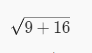 6. 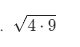 7. 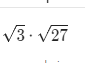 9√3933√38. 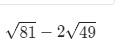 -4-8-5-39. 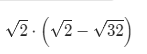 -4-7-6-510. 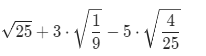 6-454